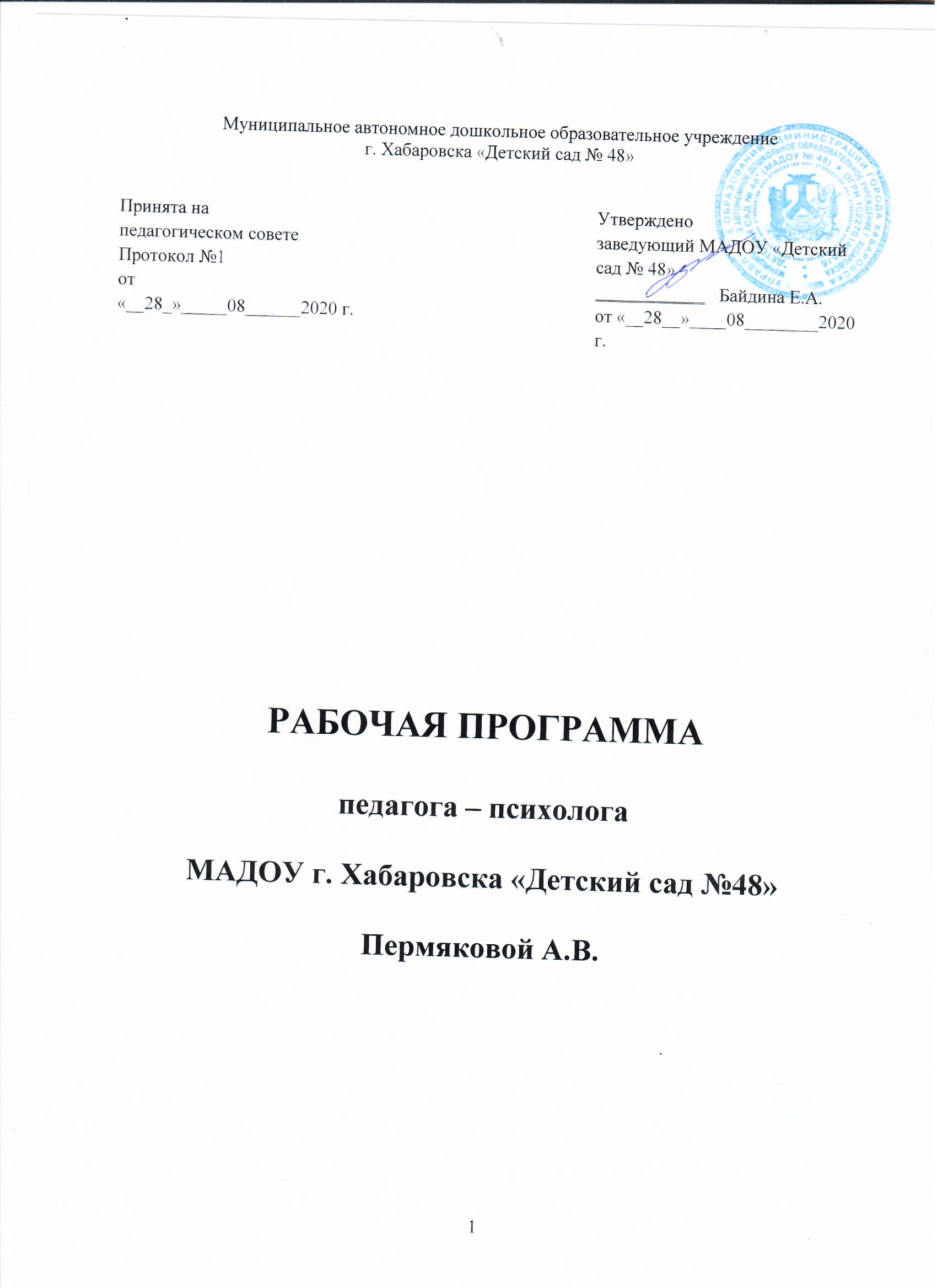 ОглавлениеI. Целевой раздел1.1. Пояснительная записка_________________________________________21.2. Общие сведения об учреждении _________________________________31.3. Цели и задачи реализации программы_____________________________41.4. Принципы и подходы к формированию программы_________________41.5. Возрастные особенности и новообразования дошкольного детства____5 1.5.1. Развитие здорового ребенка ___________________________________61.5.2. Дети с ограниченными возможностями здоровья_________________101.6. Планируемые результаты освоения программы____________________11 II. Содержательный раздел2.1.Психологическое сопровождение образовательной области«Социально-коммуникативное развитие»____________________________13 2.2. Психологическое сопровождение образовательной области«Познавательное развитие»_______________________________________162.3. Психологическое сопровождение образовательной области«Речевое развитие»._____________________________________________182.4. Психологическое сопровождение образовательной области     «Художественно-эстетическое развитие»________________________19 2.5. Психологическое сопровождение образовательной области«Физическое развитие»__________________________________________21 III. Организационный раздел3.1. Направления психолого-педагогической деятельности____________23А. Просветительская работа ______________________________________23Б. Развивающая работа и психологическая коррекция ________________26В. Психологическая профилактика________________________________28 Г. Развивающая работа и психологическая коррекция _______________413.3. Формы сотрудничества педагога-психолога с родителями_________46 3.4. Формы сотрудничества педагога-психолога с педагогами ДОУ____46 IV. Планируемые результаты освоения программы__________________474.1. Карта дошкольниками усвоения социальных норм и правил_______48 I. ЦЕЛЕВОЙ РАЗДЕЛ1.1. Пояснительная запискаРабочая программа педагога-психолога Муниципального бюджетного дошкольного образовательного учреждения г. Хабаровска « Детский сад №48» (далее МАДОУ №48) разработана в соответствии с Федеральными государственными образовательными стандартами (Приказ Министерства образования и науки Российской Федерации (Минобрнауки России) от 17 октября 2013 г. N 1155» "Об утверждении федерального государственного образовательного стандарта дошкольного образования", вступившего в силу с  1 января 2014 года  федеральный государственный образовательный стандарт дошкольного образования (ФГОС ДО). нормативно-правовыми актами, регулирующими деятельность педагога-психолога образовательного учреждения. Постановлением Главного государственного санитарного врача РФ от 15 мая 2013г.№26 г.Москва «Обутверждении СанПиН 2.4.1.3049 – 13 «Санитарно эпидемиологические требования к устройству, содержанию и организации режима работы ДОО»Письмом Министерства образования РФ от 14.03.2000 №65/23 – 16 «О гигиенических требованиях к максимальной нагрузке на детей дошкольного возраста в организованных формах обучения»;Программа составлена в соответствии с основной общеобразовательной программой МАДОУ №48, разработанной на основе примерной основной общеобразовательной программы дошкольного образования «От рождения до школы» (под ред. Н.Е.Вераксы, Т.С.Комаровой, М.А.Васильевой), локальными актами учреждения. Рабочая программа определяет содержание и структуру деятельности педагога-психолога по направлениям: психопрофилактика, психодиагностика, психокоррекция, психологическое консультирование и поддержка деятельности ДОУ в работе с детьми от 2 до 7 лет, родителями воспитанников и педагогами ДОУ.Рабочая программа включает в себя организацию психологического сопровождения деятельности ДОУ по основным направлениям – физическому, социально-личностному, познавательно-речевому и художественно-эстетическому, обеспечивает единство воспитательных, развивающих и обучающих целей и задач процесса образования. Приоритетным является воспитание, обучение, развитие, присмотр, уход и оздоровление детей в соответствии с их индивидуальными особенностями.Учитывая специфику профессиональной деятельности педагога-психолога ДОУ, – значительное место уделяется целенаправленной деятельности по профилактике, поддержанию и коррекции нарушений развития детей.    Содержание рабочей программы реализуется с учетом возрастных особенностей дошкольников и спецификой ДОУ.1.2.   Общие сведения об учреждении:В своей деятельности ДОУ руководствуется законодательством
Российской Федераций, законодательством Хабаровского края, муниципальными правовыми актами, Уставом и другими локальными актами детского сада.ДОУ обеспечивает развитие детей в возрасте от 2 лет до 7 лет.Режим работы детского садаДетский сад работает  5 дней в неделю  с 07.00 до 19.00.Режим работы педагога-психолога на 1,25 ставки – 45 часов в неделю. Материально-техническое обеспечение:Для построения грамотной работы педагога-психолога используются все помещения ДОУ. Кабинет педагога-психологаИндивидуальное консультирование родителей и педагоговПроведение индивидуальных видов работ с дошкольниками (диагностика, кор. –разв. работа)Реализация организационно-планирующей функцииРабочая зона педагога-психолога Библиотека специальной литературы и практических пособий Материалы консультаций, семинаров, практикумов, школа педагогического мастерстваУголок для консультированияЗона коррекционно – развивающей работыИгрушки, игровые пособия, атрибуты для коррекционно-развивающей работыРабочий стол для проведения занятийПесочный стол для рисования (для диагностического и коррекционно-развивающего направления)Головоломки, мозаики, настольно-печатные игрыРазвивающие игры Раздаточные и демонстративные материалыИнформационный уголок для родителей и педагоговКабинет соответствуют требованиям СанПиН, охраны труда, пожарной безопасности, защиты от чрезвычайных ситуаций, антитеррористической безопасности учреждения дошкольного образования, соответствуют Правилам охраны жизни и здоровья воспитанниковВзаимодействие детского сада с другими учреждениямиДОУ осуществляет совместную работу с МОУ СОШ №2 – осуществляет совместную деятельность в целях реализации системы непрерывного образования, обучения и воспитания детей; 1.3. Цели и задачи реализации программыЦели деятельности педагога-психолога ГБДОУ, реализуемые в данной программе:охрана и укрепление психического здоровья детей на основе созданияпсихологических условий достижения ими личностных образовательныхрезультатов в процессе освоения ими образовательных областей;содействие администрации и педагогическому коллективу ДОУ в созданиисоциальной ситуации развития, соответствующей индивидуальности детей иобеспечивающей психологические условия для охраны психологического ипсихического здоровья детей, их родителей, педагогических работников и другихучастников образовательного процесса.содействие педагогическому коллективу, администрации, родителям в воспитании детей дошкольного возраста, формировании у них социальных качеств личности, способности к активному социальному взаимодействию; педагогической готовности к школьному обучению.формирование у детей психологической готовности к решению задач последующих возрастов дошкольников.Задачи деятельности педагога-психолога ДОУ:определение индивидуальных образовательных потребностей детей;содействие личностному и интеллектуальному развитию детей в процессе освоения основной общеобразовательной программы дошкольного образования, результатом которого является достижение воспитанниками психологической готовности к школе;формирование у детей способности к контролю и самоорганизации;содействие педагогическому коллективу в гармонизации социально-психологического климата в ДОУ;профилактика и преодоление отклонений в социальном и психологическомздоровье, а также в развитии детей;содействие в обеспечении деятельности педагогов ДОУ научно-методическимиматериалами и разработками в области психологии.1.4. Принципы и подходы к формированию ПрограммыПри разработке программы учитывались научные подходы формированияличности ребенка:культурно-исторический подход (Л.С. Выготский, А.Р. Лурия)деятельностный подход (Л.А. Венгер, В.В. Давыдов, А.В. Запорожец,А.Н. Леонтьев, Н.Н. Поддьяков, Д.Б. Эльконин и др.)личностный подход (Л.И. Божович, Л.С. Выготский, А.В. Запорожец,А.Н. Леонтьев, В.А. Петровский, Д.Б. Эльконин и др.)Основаниями программы выступают следующие принципы:принцип развивающего образования, который реализуется через деятельностькаждого ребенка в зоне его ближайшего развития;сочетание принципа научной обоснованности и практической применимости, т.е.соответствие основным положениям возрастной психологии и дошкольнойпедагогики;единство воспитательных, развивающих, обучающих целей и задач, в процессереализации которых формируются знания, умения и навыки, имеющиенепосредственное отношение к развитию детей дошкольного возраста;принцип интеграции образовательных областей в соответствии с возрастнымивозможностями и особенностями воспитанников, спецификой и возможностямиобразовательных областей;комплексно-тематический принцип построения образовательного процесса;решение программных образовательных задач в совместной деятельностивзрослого и детей и самостоятельной деятельности детей в рамкахнепосредственно образовательной деятельности при проведении режимныхмоментов в соответствии с условиями ДОУ;построение образовательного процесса на адекватных возрасту формах работыс детьми. Основной формой работы с детьми дошкольного возраста и ведущимвидом деятельности для них является игра, сохранение и укрепление здоровьявоспитанников;формирование у детей адекватной уровню образовательной программы целостнойкартины мира;интеграция личности воспитанника в национальную, российскую и мировуюкультуру;формирование основ социальной и жизненной адаптации ребенка;полноценное проживание ребенком всех этапов школьного детства;сохранение уникальности и самоценности дошкольного детства как важного этапав развитии человека;развитие позитивного эмоционально-ценностного отношения к окружающей среде,практической и духовной деятельности человека;развитие потребности в реализации собственных творческих способностей.1.5.    Возрастные особенности и новообразования дошкольного детстваДошкольный возраст является периодом интенсивного формирования психики на основе тех предпосылок, которые сложились в раннем детстве.По всем линиям психического развития возникают новообразования различной степени выраженности, характеризующиеся новыми свойствами и структурными особенностями. Происходят они благодаря таким факторам как речь и общение с взрослыми и сверстниками, различным формам познания и включению в различные виды деятельности (игровые, продуктивные, бытовые).Наряду с новообразованиями, в развитии психофизиологических функций возникают сложные социальные формы психики, такие, как личность и ее структурные элементы (характер, интересы и др.), субъекты общения, познания и деятельности и их основные компоненты — способности и склонности. Одновременно происходит дальнейшее развитие и социализация ребенка, в наибольшей степени выраженные на психофизиологическом уровне, в познавательных функциях и психомоторике. Формируются новые уровни психических функций, которым становятся присущи новые свойства, позволяющие ребенку адаптироваться к социальным условиям и требованиям жизни.При участии взрослых, которые организуют, контролируют и оценивают поведение и деятельность ребенка, выступают в роли источника многообразной информации, происходит  включение ребенка в социальные формы жизнедеятельности, в процессы познания и общения, в различные виды деятельности, включая игру и начальные формы труда. Взрослые, родители, воспитатели во многом определяют своеобразие и сложность психического развития дошкольника, поскольку они включают ребенка в разные сферы жизнедеятельности, корректируя процесс его развития. Развитие психической организации дошкольника в целом на всех ее уровнях и в ее различных формах создает психологическую готовность к последующему — школьному периоду развития.1.5.1. Развитие здорового ребенкаВозраст от 2 до 3 летПродолжает развиваться предметная деятельность (развиваются соотносящие и орудийные действия), ситуативно-деловое общение ребёнка и взрослого; совершенствуется восприятие, речь, начальные формы произвольного поведения, игры, наглядно-действенное мышление.В ходе совместной с взрослыми предметной деятельности продолжает развиваться понимание речи. Интенсивно развивается активная речь детей. К концу третьего года жизни речь становится средством общения ребёнка со сверстниками. В этом возрасте у детей формируются новые виды деятельности: игра, рисование, конструирование.Игра носит процессуальный характер, в середине третьего года жизни появляются действия с предметами заместителями.Типичным является изображение человека в виде «головонога» - окружности и отходящих от неё линий.Дети могут осуществлять выбор из 2-3 предметов по форме, величине и цвету; различать мелодии; петь.К трём годам дети воспринимают все звуки родного языка, но произносят их с большими искажениями.Основной формой мышления становится наглядно-действенная.Для детей этого возраста характерна неосознанность мотивов, импульсивность и зависимость чувств и желаний от ситуации. У детей появляются чувства гордости и стыда, начинают формироваться элементы самосознания, связанные с идентификацией с именем и полом. Ранний возраст завершается кризисом  трёх лет. Ребёнок осознаёт себя как отдельного человека, отличного от взрослого. У него формируется образ Я. Кризис часто сопровождается рядом отрицательных проявлений: негативизмом, упрямством, нарушением общения со взрослым и др. Кризис может продолжаться от нескольких месяцев до двух лет.Возраст от 3 до 4 лет.Общение становится вне ситуативным.Игра становится ведущим видом деятельности в дошкольном возрасте.Главной особенностью игры является её условность: выполнение одних действий с одними предметами предполагает их отнесенность к другим действиям с другими предметами. Основным содержанием игры младших дошкольников являются действия с игрушками и предметами-заместителями.В младшем дошкольном возрасте происходит переход к сенсорным эталонам. К концу младшего дошкольного возраста дети могут воспринимать  до 5 и более форм предметов и до 7 и более цветов, способны дифференцировать  предметы по величине, ориентироваться в пространстве группы детского сада, а при определённой организации образовательного процесса – и в помещении всего дошкольного учреждения.Развиваются память и внимание. По просьбе взрослого дети могут запомнить 3 – 4 слова и 5 – 6 названий предметов. К концу младшего дошкольного возраста они способны запомнить значительные отрывки из любимых произведений.Продолжает развиваться наглядно-действенное мышление. При этом преобразования ситуаций в ряде случаев осуществляются на основе целенаправленных проб с учётом желаемого результата. Дошкольники способны установить некоторые скрытые связи и отношения между предметами.В младшем дошкольном возрасте начинает развиваться воображение. Взаимоотношения детей: они скорее играют радом, чем активно вступают во взаимодействие. Однако уже в этом возрасте могут наблюдаться устойчивые избирательные взаимоотношения. Конфликты между детьми возникают преимущественно по поводу игрушек. Положение ребёнка в группе сверстников во многом определяется мнением воспитателя.Поведение ребёнка ещё ситуативное. Начинает развиваться самооценка, продолжает развиваться также их половая идентификация.Возраст от 4 до 5 летВ игровой деятельности появляются ролевые взаимодействия. Происходит разделение игровых и реальных взаимодействий детей.Дети могут рисовать основные геометрические фигуры, вырезать ножницами, наклеивать изображения на бумагу и т.д.Формируются навыки планирования последовательности действий.Дети способны упорядочить группы предметов по сенсорному признаку – величине, цвету; выделить такие параметры, как высота, длина и ширина.Начинает складываться произвольное внимание.Начинает развиваться образное мышление. Дошкольники могут строить по схеме, решать лабиринтные задачи.Увеличивается устойчивость внимания. Ребёнку оказывается доступной сосредоточенная деятельность в течение 15 – 20 минут. Он способен удерживать в памяти при выполнении каких-либо действий несложное условие.Речь становится предметом активности детей. Речь детей при взаимодействии друг с другом носит ситуативный характер, а при общении со взрослыми становится вне ситуативной.В общении ребёнка и взрослого ведущим становится познавательный мотив.Повышенная обидчивость представляет собой возрастной феномен.Взаимоотношения со сверстниками характеризуются избирательностью, появляются постоянные партнёры по играм. В группах начинают выделяться лидеры. Появляются конкурентность, соревновательность.Возраст от 5 до 6 летДети могут распределять роли до начала игры и строить своё поведение, придерживаясь роли. Речь, сопровождающая реальные отношения детей, отличается от ролевой речи. Дети начинают осваивать социальные отношения и понимать подчинённость позиций в различных видах деятельности взрослых. При распределении ролей могут возникать конфликты, связанные с субординацией ролевого поведения.Это возраст наиболее активного рисования. Рисунки приобретают сюжетный характер; по рисунку можно судить о половой принадлежности и эмоциональном состоянии изображённого человека.Конструктивная деятельность может осуществляться на основе схемы, по замыслу и по условиям. Появляется конструирование в ходе совместной деятельности.Продолжает совершенствоваться восприятие цвета и их оттенки, но и промежуточные цветовые оттенки; форму прямоугольников, овалов, треугольников. Воспринимают величину объектов, легко выстраивают в ряд – по возрастанию или убыванию – до 10 различных предметов.Восприятие представляет для дошкольников известные сложности, особенно если они должны одновременно учитывать несколько различных и при этом противоположных признаков.В старшем дошкольном возрасте продолжает развиваться образное мышление. Продолжают совершенствоваться обобщения, что является основой словесно логического мышления. Воображение будет активно развиваться лишь при условии проведения специальной работы по его активизации.Начинается переход от непроизвольного к произвольному вниманию.Продолжает совершенствоваться речь, в том числе её звуковая сторона.Развивается связная речь. Дети могут пересказывать, рассказывать по картинке, передавая не только главное, но и детали.Достижения этого возраста характеризуются распределением ролей в игровой деятельности; структурированием игрового пространства; дальнейшим развитием изобразительной деятельности, отличающейся высокой продуктивностью; применением в конструировании обобщённого способа обследования образца; усвоением обобщённых способов изображения предметов одинаковой формы.Восприятие в этом возрасте характеризуется анализом сложных форм объектов; развитие мышления сопровождается освоением мыслительных средств (схематизированные представления, комплексные представления, представления о цикличности изменений); развиваются умение обобщать, причинное мышление, воображение, произвольное внимание, речь, образ Я.Возраст от 6 до 7 летДети подготовительной к школе группы начинают осваивать сложные взаимодействия людей. Игровое пространство усложняется. Дети могут комментировать исполнение роли тем или иным участником игры.Более явными становятся различия между рисунками мальчиков и девочек. Изображение человека становится ещё более детализированным и пропорциональным. При правильном педагогическом подходе у детей формируются художественно-творческие способности в изобразительной деятельности.Они свободно владеют обобщёнными способами  анализа, как изображений, так и построек; не только анализируют основные конструктивные особенности различных деталей, но и определяют их форму на основе сходства со знакомыми им  объёмными предметами.У детей продолжает развиваться восприятие, однако они не всегда могут одновременно учитывать несколько различных признаков.Развивается образное мышление, однако воспроизведение метрических отношений затруднено. Продолжают развиваться навыки обобщения и рассуждения, но они в значительной степени ещё ограничиваются наглядными признаками ситуации.Продолжает развиваться внимание дошкольников, оно становится произвольным.В результате правильно организованной образовательной работы у дошкольников развиваются диалогическая и некоторые виды монологической речи.В подготовительной к школе группе завершается дошкольный возраст. Его основные достижения связаны с освоением мира вещей как предметов человеческой культуры; освоением форм позитивного общения с людьми; развитием половой идентификации, формированием позиции школьника.К концу дошкольного возраста ребёнок обладает высоким уровнем познавательного и личностного развития, что позволяет ему в дальнейшем успешно учиться в школе.1.5.2.Дети с ограниченными возможностями здоровьяК группе детей с ОВЗ отнесены дети, состояние здоровья которых препятствуетосвоению ими всех или некоторых разделов образовательной программы дошкольногоучреждения вне специальных условий воспитания и обучения. Это:дети с нарушением зрения;дети с диагнозом ДЦПКатегория детей с минимальными и парциальными нарушениями психическогоразвития рассматривается как категория, занимающая промежуточное положение между«нормальным» и «нарушенным» развитием, и обозначается как «группа риска».Качественные новообразования и глубина нарушений, имеющиеся у детей, таковы, чтодля них не требуется создавать специализированные условия для организациисвоевременной коррекционной помощи.1.6. Планируемые результаты освоения программы (Целевые ориентиры)Физическое развитие:Сформированные точные, четкие и координированные мелко моторные движения, как знакомые, так и новые, по показу и инструкции; умение последовательно выполнять сложные движения по образцу, словесной инструкции, плану, создавать творческое сочетание движений, контролировать и оценивать качество выполнения движения с точки зрения точности, правильности. Двигательное воображение. Целостное психосоматическое состояние.Социально-коммуникативное развитие:Способность к осознанию своих эмоциональных состояний, настроения, самочувствия.Чувство защищенности, сформированные умения преодолевать психоэмоциональноенапряжение. Чувство собственного достоинства. Сформированная потребностьв проявлении ответственности, настойчивости, стремлении быть аккуратным,старательным; способность самостоятельно разрешать проблемы в деятельности,обращаясь за помощью в ситуациях реальных затруднений; адекватно реагировать на эмоциональное состояние других людей, сопереживать; подчинять свое поведение преимущественно не сиюминутным желаниям и потребностям, а требованиям со стороны взрослых и первичным ценностным представлениям о том, «что такое хорошо и что такое плохо»; самостоятельно ставить цели, в том числе общественно значимые; проявлять инициативу в разных видах деятельности, подчинять свою активность достаточноотдаленным целям, развернуто отражать цели в речи и планировать этапы и условия ее достижения; создавать условия, необходимые для успешного достижения цели; проявлять элементы прогнозировать, волевое усилие, противостоять отвлечениям, даже привыполнении не слишком интересной деятельности; удерживать цель деятельности без помощи взрослого и в его отсутствие; преодолевать трудности и помехи, не отказываясь от первоначальной цели.Познавательное развитие:Умение планировать разные виды познавательной деятельности, развернуто отражатьв речи впечатления, познавательные чувства, сделанные выводы; соотносить вопросыи ответы с системой имеющихся знаний, представлений и суждений. Стремление ставитьпознавательные задачи, экспериментировать, в том числе самостоятельно, для получениянового знания, решения проблемы; способность мысленно экспериментировать,рассуждать. Способность понимать эмоциональные состояния, мотивы и последствияпоступков героев произведений; развернуто выражать в речи сопереживание героямпроизведений; давать эмоциональную оценку персонажам и мотивировать ее, исходя излогики их поступков; различать эмоциональную (красивый/некрасивый) и моральную(добрый/злой, хороший/плохой) оценку персонажей; предлагать варианты содействияперсонажам; выражать интерес к душевным переживаниям героев, демонстрироватьсопричастность к этому состоянию, находить аналогии в реальной жизни, улавливатьэмоциональный подтекст произведения, проникать в авторский замысел, осознавать своесобственное эмоциональное отношение к героям; обращать внимание на языкпроизведения; уместно употреблять в своей речи эпитеты, сравнения, образныевыражения из произведений художественной литературы.Речевое развитие:Навыки диалогического общения. Уметь отражать в речи суть происходящего,устанавливать причинно-следственные связи, формулировать разнообразные вопросыпричинно-следственного характера, осуществлять развернутое речевое планированиев разных видах деятельности, развернуто отражать в речи впечатления, эмоции,моральные и эстетические оценки.Художественно-эстетическое развитие:Умение использовать критерии эмоционально-эстетической оценки произведений,высказывать свои эмоционально-эстетические суждения и аргументировать их; адекватно,ярко, глубоко реагировать на произведения.Уметь определять жанр музыкального произведения; понимать и объяснять сменунастроения в музыкальном произведении, динамику музыкального образа и средства еговоплощения; выполнять движения, в том числе со сложным ритмическим рисунком,качественно, самостоятельно, технично, ритмично, выразительно; осуществлять контроль,создавать выразительные оригинальные музыкальные образы, передавать настроение,импровизировать с использованием специфического «языка музыки»; согласовывать своидействия с действиями других детей в коллективных формах музыкальной деятельностиII. СОДЕРЖАТЕЛЬНЫЙ РАЗДЕЛ2.1. Психологическое сопровождение образовательной области«Социально-коммуникативное развитие»Группа Развивающие задачиМладшаягруппаСтимулировать положительное самоощущение.Насыщать жизнь ребенка положительными переживаниями.Стабилизировать эмоциональный фон. Развивать осознание своихпотребностей и способов их удовлетворения, уверенность в своих силах.Повышать чувство защищенности.Стимулировать стремления пожалеть, успокоить, порадовать, поделиться.Развивать представления ребенка о себе, своей жизнедеятельности;способность осознавать и выражать свои потребности и предпочтения;умение понимать положительные и отрицательные последствия поступков,ставить и достигать предметно-практические и игровые цели, определятьнекоторые средства и создавать отдельные условия для их достижения,достигать результата, проявляя целенаправленность, действеннуюсамостоятельность.Поощрять стремление к совместным со сверстниками играм.Стимулировать привязанность ко взрослому, стремление участвоватьв совместной со взрослым практической и игровой деятельности, адекватнореагировать на указания и оценку взрослого, интерес к действиямровесника, желание принимать в них участие, проявление положительныхэмоций в общении с другими детьми.СредняягруппаСтимулировать положительное самоощущение.Насыщать жизнь ребенка положительными переживаниями.Стабилизировать эмоциональный фон. Развивать у ребенка осознание своихпотребностей и способов их удовлетворения, уверенность в своих силах.Повышать чувство защищенности.Вызывать стремление содействовать взрослому и сверстнику в преодолениитрудностей, проявлять сострадание, желание содействовать, успокоить,порадовать, помочь, проявлять положительное отношение к требованиямвзрослого, готовность выполнять их. Развивать способность замечатьразнообразные эмоциональные состояния других людей, а также нюансыпереживаний; чувствительность к педагогической оценке; стремлениеулучшать свои достижения, гордиться ими, демонстрировать свои успехивзрослому, давать себе оценку «хороший», пытаясь ее мотивировать;развивать положительную самооценку.Побуждать к самостоятельному выполнению основных правил поведения иэлементарных моральных норм в бытовых ситуациях, на занятиях,в свободной деятельности.Стимулировать проявления целенаправленности; потребность улучшатькачество своей деятельности; проявление в играх положительных эмоций,доброжелательного отношения к сверстникам, добрых чувств к игрушкам,бережного отношения к игровому материалу; стимулировать стремлениеисправлять ошибки, проявлять социально одобряемое поведениев конкретной ситуации и избегать социально неодобряемых действий.Формировать поведение в соответствии с гендерными различиями; умениесамостоятельно или с незначительной помощью взрослых преодолеватьзатруднения в деятельности, ставить предметно-практические, игровые,элементарные коммуникативные и познавательные цели и достигать их,определять средства и создавать условия для их достижения; достигатьрезультата, проявляя действенную самостоятельность; развернуто отражатьв речи цели, намерения, средства, условия и этапы их реализации,результат; называть выполняемые действия и их последовательность,предшествующие и последующие действия, отдельные эмоциональныесостояния, как положительные, так и отрицательные; узнавать эмоциилюдей, с которыми общается; интерпретировать эмоции персонажейлитературных и фольклорных произведений, а также людей, изображенныхна картинах, эмоции, отраженные в музыкальных произведениях; называтьнекоторые средства эмоциональной выразительности, замечать нарушенияправил и норм другими детьми, понимать положительные и отрицательныепоследствия своих поступков; на пути достижения цели противостоятьотвлечениям, помехам.Развивать выразительность средств общения, диалогическое общение.Формировать внеситуативно-познавательную форму общения со взрослым,ситуативно-деловую форму общения со сверстниками.СтаршаягруппаСтабилизировать эмоциональный фон.Развивать способность к осознанию своих эмоциональных состояний,настроения, самочувствия.Повышать чувство защищенности, формировать приемы преодоленияпсихоэмоционального напряжения.Создавать условия для осознания ребенком собственных переживаний,снижения отчужденности. Содействовать проявлению взаимопонимания,освоению позитивных средств самовыражения.Вызывать инициирование поддержки, помощи, сопереживаниеи стремление содействовать, понять причины эмоциональных состояний,радовать других, быть полезным.Развивать понимание важности нравственного поведения, осознаниепоследствий нарушения/соблюдения норм и правил.Стимулировать самостоятельное преодоление трудностей в деятельности,стремление выполнять нормы и правила, относить содержащиеся в нихтребования к себе, организовывать в соответствии с ними свое поведение;стимулировать желание исправиться при нарушении норм и правилповедения.Формировать умения устанавливать продуктивные контакты со взрослымии сверстниками, как со знакомыми, так и с незнакомыми, выражаясодержание общения разнообразными способами; вступать в диалогическоеобщение, понимать разнообразные инициативные обращения и адекватнона них реагировать, передавать содержание диалога в инициативныхрепликах; вступать в речевое общение разными способами: сообщатьо своих впечатлениях, переживаниях, задавать вопросы, побуждатьпартнера к совместной деятельности; дифференцированно, выразительноиспользовать вербальные и невербальные средства в разных ситуациях,говорить спокойно, с умеренной громкостью, доброжелательно; проявлятьдоброжелательность, неконфликтность; самостоятельно разрешатьконфликтные ситуации, используя конструктивные способы и прибегаяк помощи взрослых только в исключительных случаях; договариваться,изменять стиль общения со взрослым или сверстником в зависимости отситуации, проявлять уважение и внимание к собеседнику, обосновыватьсвое согласие и несогласие с действиями партнера, соблюдать нормыречевого этикета, использовать индивидуализированные формулы речевогоэтикета за счет приращения к ним мотивировок.Развивать внеситуативно-познавательную форму общения со взрослыми иформировать внеситуативно-деловую форму общения со сверстниками.ПодготовительнаягруппаСтабилизировать эмоциональный фон.Развивать способность к осознанию своих эмоциональных состояний,настроения, самочувствия.Повышать чувство защищенности, формировать приемы преодоленияпсихоэмоционального напряжения.Развивать чувство собственного достоинства.Создавать условия для осознания собственных переживаний, сниженияотчужденности.Стимулировать взаимопонимание, содействовать освоению позитивныхсредств самовыражения.Развивать потребность в проявлении ответственности, настойчивость,стремление быть аккуратным, старательным; способность самостоятельноразрешать проблемы в деятельности, обращаясь за помощью в ситуацияхреальных затруднений; адекватно реагировать на эмоциональные состояниядругих людей, сопереживать.Формировать четкие, обобщенные, информативные представления обэмоциях и чувствах; умение анализировать и оценивать свои поступкии поступки других людей, результаты своей деятельности; замечатьи исправлять ошибки для повышения качества результата; замечатьи называть эмоциональные состояния людей, нюансы их переживанияи выражения, отражая в развернутой речи; понимать и объяснять причиныих возникновения и приемы преодоления отрицательных переживаний,опираясь на свой опыт, опыт литературных персонажей, мнение и рассказывзрослого; самостоятельно различать эмоциональные особенности исостояния людей по фотографии, описанию в тексте, наблюдению;понимать важность эмпатии, применять приемы поддержания родственныхсвязей, точно следовать образцу, обследовать его перед началомдеятельности, задавать взрослому уточняющие вопросы, добиватьсясоответствия результата образцу, ориентироваться на способ действияв соответствии с требованиями взрослого («как надо делать»), оцениватьрезультат на основе соответствия с образцом, замечать и исправлятьошибки; проявлять самоконтроль повсеместно как в практической, так и вумственной деятельности; объяснять необходимость самоконтроля,использовать разнообразные приемы самоконтроля в зависимости от задачили содержания, условий деятельности; мотивировать свою самооценку,ориентируясь на представления о себе.Развивать адекватную дифференцированную устойчивую самооценку,адекватный уровень притязаний.2.2. Психологическое сопровождение образовательной области«Познавательное развитие»Группа Развивающие задачиВтораямладшаяФормировать умение использовать в деятельности собственный опыт,действовать по аналогии в сходных ситуациях, применять предметы-орудияв игровых и бытовых ситуациях, пользоваться различными приемами длярешения проблемно-практических задач, выделять сенсорные признаки,использовать разные перцептивные действия в соответствии с выделяемымпризнаком или качеством объектов, выделять существенные признакипредметов.Формировать умение отличать «добрых» («хороших») и «злых» («плохих»)персонажей; стремление содействовать добрым, выражать к нимположительное отношение, переживать победу положительныхперсонажей, негативно оценивать поступки отрицательных персонажей,выражая свои эмоцииСредняягруппаПоощрять стремление объяснять мир; исследовательскую активность;желание задавать вопросы познавательного характера, направленные наустановление причинно-следственных связей в мире физических явлений,участвовать в экспериментировании, самостоятельно инициироватьэкспериментирование.Стимулировать радость познания; познавательный интерес не толькок непосредственно воспринимаемым объектам, но и к тому, что ранееувидел, услышал, узнал; стремление наблюдать для приобретения новыхзнаний об окружающем; попытки разрешить противоречия, используя свойжизненный опыт, наблюдая и экспериментируя, привлекая взрослогок содействию.Развивать способность замечать противоречия в повседневной практике,в мире физических явлений, проявлять к ним интерес.Формировать устойчивый интерес к слушанию художественнойлитературы; умение проявлять эмоциональное отношение к героям, даватьим эмоциональную оценку и мотивировать ее, опираясь на причинно-следственные связи описанных событий.Вызывать сочувствие и сопереживание положительным персонажам;поддерживать стремление содействовать им, радоваться победе добра надзлом.СтаршаягруппаРазвивать разнообразные познавательные интересы; стремление понятьсуть происходящего, установить причинно-следственные связи;способность замечать несоответствия, противоречия в окружающейдействительности, самостоятельно их разрешать, использоватьи изготавливать карты-модели, классифицировать объекты по несколькимкритериям: функции, свойствам, качествам, происхождению; объяснятьнекоторые зависимости, например, свойств материала, из которогоизготовлен предмет, и функции предмета, назначение бытовых предметов,облегчающих труд человека, обеспечивающих передвижение, создающихкомфорт; выделять существенные признаки, лежащие в основе родовыхобобщений.Развивать адекватное эмоциональное реагирование на события, описанныев тексте; способность давать эмоциональную оценку персонажам имотивировать ее, исходя из логики их поступков; самостоятельнопредлагать варианты содействия персонажам; различать эмоциональную(красивый/некрасивый) и моральную (добрый/злой, хороший/плохой)оценку персонажей; с помощью взрослого проникать в сферу переживанийи мыслей героев, объяснять мотивы поступков персонажей; использовать вречи сравнения, эпитеты, элементы описания из текстов в повседневнойжизни, игре; соотносить содержание прочитанного взрослым произведенияс иллюстрациями, своим жизненным опытом.Стимулировать переживания, разнообразные по содержанию в процессеслушания произведений художественной литературы.ПодготовительнаягруппаПоощрять проявления разнообразных познавательных интересов,стремление при восприятии нового понять суть происходящего, установитьпричинно-следственные связи.Стимулировать вопросы причинно-следственного характера.Формировать умения планировать разные виды познавательнойдеятельности; развернуто отражать в речи впечатления, познавательныечувства, сделанные выводы; соотносить вопросы и ответы с системойимеющихся знаний, представлений и суждений.Развивать стремление ставить познавательные задачи, экспериментировать,в том числе самостоятельно, для получения нового знания, решенияпроблемы; способность к мысленному экспериментированию,рассуждениям, выдвижению и проверке гипотез; способность применятьсамостоятельно усвоенные знания и способы деятельности для решенияновых задач (проблем), поставленных как взрослым, так и самим ребенком,творчески их преобразовывать; замечать и пытаться разрешитьнесоответствия, противоречия в окружающей действительности;самостоятельно использовать систему обследовательских действий длявыявления свойств и качеств предметов в процессе решения задач.Развивать способность понимать эмоциональные состояния, мотивы ипоследствия поступков героев произведений; развернуто выражать в речисопереживание героям произведений; давать эмоциональную оценкуперсонажам и мотивировать ее, исходя из логики их поступков; различатьэмоциональную (красивый/некрасивый) и моральную (добрый/злой,хороший/плохой) оценку персонажей; предлагать варианты содействияперсонажам; выражать интерес к душевным переживаниям героев,демонстрировать сопричастность к этому состоянию, находить аналогии вреальной жизни. Улавливать эмоциональный подтекст произведения,проникать в авторский замысел, осознавать свое собственное отношение кгероям; обращать внимание на язык произведения, авторские приемысоздания образов; уместно употреблять в своей речи эпитеты, сравнения,образные выражения из произведений художественной литературы.2.3. Психологическое сопровождение образовательной области«Социально-коммуникативное развитие» Группа  Развивающие задачиВтораямладшаяРазвивать навыки диалогического общения.СредняягруппаРазвивать навыки диалогического общения.Учить отражать в речи жизненные ситуации, целостные сюжетные,изображенные на картинках, происходящие в повседневной жизни,описанные в тексте, причинно-следственные связи и зависимости междуобъектами и явлениями, противоречия в повседневной практике, в мирефизических явлений, эмоциональное отношение к героям; даватьэмоциональную оценку героям литературных произведений и мотивироватьее, опираясь на причинно-следственные связи описанных событий,выражать в речи сочувствие и сопереживание положительным героям.СтаршаягруппаРазвивать навыки диалогического общения.Учить объяснять некоторые зависимости, задавать вопросы причинно-следственного характера, формулировать выводы, отражать в речиэмоциональные состояния, моральные и этические оценки. Формироватьумение точно выражать свои мысли.ПодготовительнаягруппаРазвивать навыки диалогического общения.Учить отражать в речи суть происходящего, устанавливать причинно-следственные связи, формулировать разнообразные вопросы причинно-следственного характера, осуществлять развернутое речевое планированиев разных видах деятельности, развернуто отражать в речи впечатления,эмоции, моральные и эстетические оценки; формировать в речипознавательные задачи.2.4. Психологическое сопровождение образовательной области«Художественно-эстетическое развитие»Группа Развивающие задачиВтораямладшаяВызывать радость при восприятии произведений изобразительногоискусства, художественных произведений, поддерживать стремлениеинтересоваться ими, любоваться красивым.Формировать умения замечать отдельные средства художественнойвыразительности, давать простые эмоциональные оценки, замечать данныепроизведения в повседневной жизни, непосредственном окружении.Развивать способность принимать задачу взрослого создать что-тоопределенное, подчинять ей свои усилия; до начала деятельностиопределять, что будет создавать; реализовывать замысел.Вызывать радость при восприятии музыкальных произведений.Поддерживать интерес к разным видам музыкальной деятельности,стремление участвовать в ней, действовать под музыку в соответствии с еенастроением, обыгрывать музыкальные образы, подражать действиямвзрослого под музыку.Формировать умения ритмично двигаться, топать, хлопать в ладоши подмузыку, реагировать движениями на изменение громкости, темпа и ритмамузыки.СредняягруппаФормировать устойчивый интерес к прекрасному; умение отражать в речисвои переживания, соотносить воспринятое со своим опытом, знаниями,переживаниями, представлениями, любоваться красивым, замечатьсредства художественной выразительности, давать эмоционально-эстетические оценки, мотивировать их, замечать прекрасноев повседневной жизни, в непосредственном окружении, общаться поповоду воспринятого, принимать задачу взрослого создавать что-тоопределенное, подчинять ей свои усилия, до начала деятельностидостаточно развернуто формулировать замысел, развивать замыселв процессе деятельности, реализовывать замысел.Стимулировать чувство радости, удовольствия при восприятиипрекрасного.Формировать устойчивый интерес ко всем видам музыкальнойдеятельности; умения внимательно и заинтересованно слушатьмузыкальное произведение, замечать его настроение, следить за динамикоймузыкального образа, самостоятельно рассуждать, отвечая на вопросы осодержании и средствах выразительности музыкального произведения,образно передавать музыкальные образы в музыкально-ритмическихдвижениях и пении, передавать музыкальный ритм.СтаршаягруппаСтимулировать яркие, глубокие переживания при восприятиихудожественных произведений.Формировать умения выразительно отражать образы художественныхпроизведений, творчески используя речевые и неречевые средства, в томчисле эпитеты, сравнения, метафоры, движения, позы, мимику, интонацию;рассказывать о своих эмоциональных переживаниях. Замечать и пониматьэмоциональные проявления в разных жанрах произведений; пониматьсредства выразительности, используемые авторами произведений дляпередачи эмоций.Развивать творческое отношение к действительности; способностьсоздавать и воплощать замысел, развернуто формулировать его до началадеятельности, совершенствовать в процессе изображения, отбиратьсредства в соответствии с замыслом.Развивать устойчивый интерес к разным видам музыкальной деятельности;творческое отношение к исполнительству; умения создавать выразительныеоригинальные образы, передавать настроение, импровизировать в разныхвидах музыкальной деятельности.Формировать умения понимать и развернуто объяснять смену настроения вмузыкальном произведении, динамику музыкального образа и средства еговоплощения; выполнять движения качественно, самостоятельно, технично,ритмично, выразительно; осуществлять самоконтроль.ПодготовительнаягруппаФормировать умения использовать критерии эмоционально-эстетическойоценки произведений, подробно анализировать произведения, высказыватьсвои эмоционально-эстетические суждения и аргументировать их;адекватно, ярко, глубоко реагировать на произведения; рассказывать освоих эмоциональных переживаниях; понимать средства выразительности,используемые авторами произведений для передачи эмоций; создаватьоригинальные замыслы, выразительно отражать художественные образы вразных видах деятельности; развернуто формулировать замысел до началадеятельности, совершенствовать его в процессе изображения, отбиратьсредства в соответствии с замыслом, воплощать его в соответствии ссодержанием запланированного, творчески преобразовывать знакомыеспособы художественно-творческой деятельности.Стимулировать потребность в творческом самовыражении.Развивать устойчивый интерес к разным видам музыкальной деятельности.Формировать умения определять жанр музыкального произведения;понимать и объяснять смену настроения в музыкальном произведении,динамику музыкального образа и средства его воплощения; выполнятьдвижения, в том числе со сложным ритмическим рисунком, качественно,самостоятельно, технично, ритмично, выразительно; осуществлятьсамоконтроль, создавать выразительные оригинальные музыкальныеобразы, передавать настроение, нюансировать музыкальные произведения,импровизировать с использованием специфического «языка музыки»;согласовывать свои действия с действиями других детей в коллективныхформах музыкальной деятельности.Поощрять стремление совершенствовать свое исполнительство; получатьзнания в отношении жанров, средств выразительности, композиторов иисполнителей; задавать соответствующие вопросы взрослому.2.5. Психологическое сопровождение образовательной области«Физическое развитие»Группа Развивающие задачиВтораямладшаяРазвивать целенаправленность движений.Формировать умения выполнять движения точно, координировано;управлять своим телом; подражать движениям, которые демонстрируетвзрослый; принимать задачу научиться движению, понимать простыеречевые инструкции.Создавать и закреплять целостное психосоматическое состояние.Создавать условия для удовлетворения сенсомоторной потребности.СредняягруппаФормировать умения совершать точные прицельные движения руками,дифференцировать движения правой и левой руки, дифференцироватьведущую руку; точно выполнять мелкомоторные движения, действуяс предметами, в том числе мелкими; согласовывать свои движенияс движениями других детей, ориентироваться на заданный темп движений,менять темп движения по сигналу, передавать в движении заданный ритм.Развивать элементы контроля за своими движениями и движениямисверстников.Стимулировать стремление качественно выполнять действия.Создавать и закреплять целостное психосоматическое состояние.Создавать условия для удовлетворения сенсомоторной потребности.СтаршаягруппаФормировать умения точно выполнять разнообразные прицельныедвижения, действовать сопряжено и поочередно правой и левой рукой.Создавать и закреплять целостное психосоматическое состояние.Создавать условия для удовлетворения сенсомоторной потребности.ПодготовительнаягруппаФормировать точные, четкие и координированные мелкомоторныедвижения, как знакомые, так и новые, по показу и инструкции; уменияпоследовательно выполнять сложные движения по образцу, словеснойинструкции, плану, создавать творческое сочетание.Развивать двигательное воображение. Создавать и закреплять целостноепсихосоматическое состояние.Создавать условия для удовлетворения сенсомоторной потребностиIII. ОРГАНИЗАЦИОННЫЙ РАЗДЕЛ3.1. Направления психолого-педагогической деятельности А.  Просветительская работа.Просветительская работа охватывается в основном групповыми формами воздействий. Прежде всего, это лекции, диспуты с организацией дискуссий, семинары, психологические погружения. Данные формы просветительских воздействий обеспечиваются вербально-коммуникативными средствами, т.е. построены с учетом возможностей монологического (лекции), диалогического (дискуссии) и группового (диспуты) общения. Тематическое содержание просветительской работы определяется как по запросам родителей и воспитателей, так и по инициативе психолога. Обсуждение некоторых проблемных вопросов заранее планируется психологом. Для родителей это темы, связанные с адаптацией к дошкольному учреждению, готовностью к школе, технологическими, информационными и игровыми средствами (телевидение, видео, компьютер, игровые компьютерные приставки, пейджеры). Для воспитателей – реализация основной общеобразовательной программы дошкольного образования, систематика и отклонение в развитии детей, общие и специальные способности (детская одаренность). Данная тематика обусловлена анализом наиболее часто встречающихся запросов.     Наряду с вербально-коммуникативными средствами в психологическом просвещении широко используется и невербальные (наглядные) средства. В условиях дошкольного учреждения они представлены стендовой информацией, специально оформленными брошюрами и распечатками рекомендательных текстов, развивающих игр и упражнений, мини-тестов и анкет.Примерный переченьМладший возрастСредний возрастСтарший возраст Б.  Психологическая профилактика по реализации образовательной программыЦель: предотвращение возможных проблем в развитии и взаимодействие участников воспитательно-образовательного процесса.Психологическая профилактика предусматривает деятельность: по разработке, апробации и внедрению развивающих программ для детей разных возрастов с учетом задач каждого возрастного этапа;контроль за соблюдением психологических условий общения и развития детей в образовательных учреждениях и семье, обеспечением грамотного, психологического развития  и формирования личности детей на каждом  возрастном этапе; элиминированием неблагоприятных психологических факторов в образовательной среде, семье;обеспечению условий оптимального перехода детей на следующую возрастную ступень, предупреждению возможных осложнений в психологическом развитии и становлении личности детей в процессе непрерывной социализации;своевременному предупреждению возможных нарушений психосоматического и психического здоровья детей;Обязательно:      Работа по адаптации субъектов образовательного процесса (детей, педагогов, родителей) к условиям новой социальной среды:- анализ медицинских карт вновь поступающих детей для получения информации о развитии и здоровье ребенка, выявление детей группы риска, требующих повышенного внимания психолога;- групповые и индивидуальные консультации для родителей вновь поступивших детей;- информирование педагогов о выявленных особенностях ребенка и семьи, с целью оптимизации взаимодействия участников воспитательно-образовательного процесса.  Выявление случаев психологического неблагополучия педагогов и разработка совместно с администрацией путем устранения причин данного состояния в рабочей ситуации.Дополнительно:Отслеживание динамики социально-эмоционального развития детей.Содействие благоприятному социально-психологическому климату в ДОУ.Профилактика профессионального выгорания у педагогического коллектива.При введении новшеств в ДОУ психолог может выступать помощником администрации в планировании, организации и проведении психологического сопротивления инновациям.В рамках реализации данного направления психолог заботится о создании психологически благоприятного климата в ДОУ, комфортных условий для участников образовательно-воспитательного процесса: детей и педагогов. Особое внимание уделяют стилю взаимодействия взрослых и детей, изучение которое включает и личностные особенности педагогов. Но также важным является и изучение особенностей взаимодействия в коллективе сотрудников. Естественно,  что  разобщение,  конфликтность,  отсутствие взаимовыручки  будет негативно сказываться на самочувствии педагогов, что может косвенно или на прямую способствовать снижению эффективности взаимодействия с детьми родителями. Основным условием эффективного общения с родителями является взаимное уважение и открытость ДОУ.В психологической профилактике выделяют три уровня:I уровень – первичная профилактика. Психолог работает с детьми, имеющими незначительные эмоциональные, поведенческие и образовательные проблемы и осуществляет заботу о психическом здоровье и психических ресурсах  практически для всех детей. На этом уровне в центре внимания психолога находятся все дети, как «нормальные», так и с проблемами.II уровень – вторая профилактика. Она направлена на так называемую «группу риска», т.е. на тех детей, у которых проблемы уже начались. Вторая профилактика подразумевает ранее выявление у детей трудностей в поведении. Основная ее задача – преодолеть эти трудности до того, как дети станут социально или эмоционально неуправляемыми. Здесь психолог работает уже не со всеми детьми, а примерно с 3 из 10. Вторая профилактика включает консультацию с родителями и воспитателями, обучение их стратегии для преодоления  различного рода трудностей и т.д.III уровень – теоретическая профилактика. Внимание психолога концентрируется на детях с ярко  выраженными  образовательными  или  поведенческими  проблемами, его  основная  задача – коррекция или преодоление серьезных психологических трудностей и проблем. Психолог работает с отдельными детьми (примерно с 1 из 10), направленными к нему для специального изучения.Для реализации этих задач педагог-психолог проводит в случае необходимости психологическое обследование ребенка с целью определения хода его психологического развития, соответствия развития возрастным нормам:диагностирует психологическое причины отклонений в интеллектуальном и личностном и развитии детей разного возраста, причины нарушения поведения, уровень овладения необходимыми навыками и умениями;проводит диагностику общения детей со взрослыми и сверстниками, выявляет психологические причины нарушения общения.Примерный перечень профилактической деятельностиВ. Психологическая диагностикаСогласно ФГОС ДО в ДОО может проводиться оценка развития детей, егодинамики, в том числе измерение их личностных образовательных результатов. Такая оценка производится педагогом совместно с педагогом-психологом в рамках психолого-педагогической диагностики (или мониторинга). Психолого-педагогическая диагностика понимается как оценка развития и его динамики у детей дошкольного возраста.Обязательным требованием является связь такой оценки с оценкой эффективностипедагогических действий и дальнейшим планированием образовательной работы.Участие ребенка в психолого-педагогической диагностике (мониторинге)допускается только с согласия его родителей (законных представителей).Результаты психолого-педагогической диагностики (мониторинга) могутиспользоваться исключительно для решения образовательных задач, а именно:- индивидуализации образования (в том числе поддержки ребенка, построения егообразовательной траектории или профессиональной коррекции особенностей развития);- оптимизации работы с группой детей.       Цель диагностической деятельности педагога-психолога ДОО: получение полных информативных данных об индивидуальных особенностях психического развития детей, которые будут положены в основу разработки индивидуальных образовательных маршрутов воспитанников.   Выбор инструментария для проведения психодиагностики осуществляется психологом самостоятельно в зависимости от уровня профессиональной компетентности и круга решаемых развивающих задач.Психологическая диагностика – это углубленное Психолого-педагогическое изучение детей на протяжении всего времени пребывания в ДОУ, определения их индивидуальных возможностей в ходе образовательного и воспитательного процесса в ДОУ, разработка рекомендаций педагогам, воспитателям и родителям по окончанию помощи в вопросах воспитания, обучения и развития.Предметом психологической диагностики в условиях дошкольного учреждения являются индивидуально-возрастные особенности детей, причины нарушений и отклонений в их психологическом развитии.Для решения поставленной психологической проблемы педагог-психолог обозначает содержание психодиагностической деятельности. Прежде всего, оно дифференцируется по направлениям (объектам) психологических воздействий: дети, родители (лица их заменяющие), воспитатели и специалисты. Затем определяются показатели (параметры),  характеризующие основной предмет психологических воздействий.Показатели нормативно-возрастного и индивидуального развития детей дошкольного возраста:Блок (группа) I. Психологические показатели:                                 1)   способов взаимодействия с реальностью (познавательные, коммуникативные и рефлексивные способности);                                 2)   мотивационно-потребностные сферы;                                 3)   возрастной компетентности (детские виды деятельности: продуктивные и процессуальные);                                 4)   психомоторной сферы;                                 5)   личностно-эмоциональных особенностей.Блок (группа) II. Психофизиологические показатели психофизических особенностей (темп, стеничность, адаптивность, динамичность и лабильность нервной системы)Блок (группа) III. Психолого-педагогические показатели:                           1)         обучаемости и предпосылок к учебной деятельности;                           2)         специальных способностей (музыкальные, художественные, математические и т.д.);                           3)         достижений (знания, умения, навыки).Показатели особенностей психолого-педагогического взаимодействия педагогического коллектива ДОУ с детьми:Показатели стиля взаимоотношений в возрастной группе (взрослый-ребенок).Показатели воспитательной стратегии (соответствие концепции дошкольного воспитания).Показатели образовательной стратегии (соответствие образовательной программе ДОУ)Показатели психологической (личностно-эмоциональной) стабильности педагогических кадров (членов педагогического коллектива).Показатели особенностей семейных взаимодействий:Показатели стиля взаимоотношений в семье.Показатели воспитательной стратегии родителей (лиц их заменяющих).Показатели сформированности и активизации (актуализации) родительской позиции (негативной, позитивной)Показатели психологической (личностно-эмоциональной) стабильности родителей ребенка (лиц их заменяющих).Процедура психологического обследования детей дошкольного возраста:1. Подготовительный этап:составление медицинского анамнеза на основе  анализа специальной документации и беседы с медицинским работником (образец выписки из медицинской карты);составление социально-бытовой характеристики жизнедеятельности ребенка на основе анкетирования родителей;составление педагогического анамнеза (педагогической характеристики) на основе  анкетирования и бесед с воспитателями и педагогами, взаимодействующих с ребенком;составление семейного анамнеза на основе  бесед с родителями и значимыми взрослыми в жизни ребенка.2.Аадаптационный этап:знакомство с ребенком в процессе наблюдений, бесед с ним, анализ продуктов детского творчества.3.Основной этап:тестирование4.Индивидуальный этап:составление психологического заключения и сопутствующих документов на основе обработки и анализа диагностических данных (по запросу).5.Заключительный этап:констатация результатов обследования в процессе беседы с родителями (воспитателями);рекомендации родителям (воспитателям) в устной или посменной форме.Обязательно:Обследование детей второй младшей группы (3 года) для определения уровня психологического развития и выстраивания индивидуальной траектории развития ребенка.Диагностика воспитанников старшей группы с целью определения уровня психического развития для организации и координации работы в подготовительной группе.Диагностика воспитанников рамках психолого-медико-педагогического консилиума (ПМПк) ДОУ, согласно положению о ПМПк.Диагностика психологической готовности к обучению в школе детей подготовительной группы.Дополнительно:По запросам родителей, воспитателей, администрации ДОУ и  личным наблюдениям психолог проводит углубленную диагностику развития ребенка, детского, педагогического, родительского коллективов с целью выявления  и конкретизации проблем участников воспитательно-образовательного процесса.Диагностический инструментарийДиагностические методики, используемые при обследовании детей разных дошкольных возрастных групп (примерный перечень):Неспецифические показатели детей дошкольного возрастаРаспределение диагностических методик по возрастным группамПримечание. Последние 5 методик (стандартизованные диагностические методики) предназначены для 6-летних детей, но в рамках проверки готовности к школе могут быть использованы и при обследовании детей конца 6-го года жизни, что обозначено Х.ПЕРЕЧЕНЬ ИСПОЛЬЗУЕМЫХ ПРОГРАММ, ТЕХНОЛОГИЙ, ПОСОБИЙБлок диагностической поддержки освоения образовательных областейДиагностический минимумИспользуемый диагностический комплексИспользуемые психодиагностические комплектыИспользуемые методикиГ. Развивающая  работа по реализации образовательной   программы            Цель: создание условий для раскрытия потенциальных возможностей ребенка.            Эта работа предполагает активное воздействие на процесс психического развития и формирования личности дошкольника при сохранении индивидуальности ребенка, осуществляемое на основе совместной деятельности педагога-психолога , учителя-логопеда, музыкального руководителя, инструктора по физической культуре, медика.            Программа развивающей работы включает психологическую и педагогическую части. Психологическая часть планируется и осуществляется психологом. Педагогическая часть разрабатывается психологом совместно с педагогами, родителями или лицами, их заменяющими.Развивающая работа может проводиться в процессе специальной работы педагога-психолога с отдельными детьми, с группами детей, в русле воспитательных мероприятий, с участием родителей, лиц, их заменяющих, других родственников ребенка.            Психолого-педагогическая развивающая работа осуществляется в тех случаях, когда отклонения и нарушения не являются следствием органического поражения центральной нервной системы или психического заболевания.Обязательно:Выстраивание индивидуальной траектории развития ребенка в процессе консультирования.Проведение развивающих занятий с детьми подготовительной группы, с целью формирования учебно-важных качеств.                   Дополнительно:Проведение занятий с детьми других возрастных групп.Это направление работы включает:групповые развивающие занятия (работа с проблемами в личностной и познавательной сферах);индивидуальные развивающие занятия (работа с проблемами личностной и познавательной сферах)занятия по психологической подготовке детей к школьному обучению;                   Правила развивающей работы:                             Требования профессиональной этики: закрытость и адаптированность информации, процедурная конфиденциальность и позиционность взаимоотношений.                              Развивающие занятия могут быть направлены на познавательное, личностно-эмоциональное, коммуникативное, психомоторное развитие, поведенческие реакции, возрастную компетентность, произвольную регуляцию с задачами адаптации к образовательному учреждению, готовности к школе, стабильности эмоционально-личностных состояний, структурирования мышления, активизации памяти, речи, регуляции психомоторных функций.                              Группы формируются в зависимости от результатов предварительного диагностического обследования, в процессе которого происходит отбор детей, нуждающихся в развивающих занятиях по тем или иным показателям. Состав групп (количественный и качественный) соотносится с характером и степенью нарушений в психическом развитии детей (психологическим диагнозом).                              Развивающие занятия могут проводиться в индивидуальной, и групповой форме. Индивидуальная форма обусловлена специфической направленностью, а также наличием трудностей межличностного общения. Цикл занятий может быть закрытым (определенное количество занятий и фиксированная дата окончания) и открытым (без определения количества встреч и даты окончания). Продолжительность цикла развивающих занятий зависит от многих факторов как организационного, так и содержательного характера.                              Таким образом, Развивающая работа в условиях ДОУ представляет собой дифференцированные циклы игр, специальных и комбинированных занятий, направленных на стабилизацию и структурирован на психического развития детей.ПЕРЕЧЕНЬ ИСПОЛЬЗУЕМЫХ ПРОГРАММ, ТЕХНОЛОГИЙ, ПОСОБИЙдля развивающей работы3.3. Формы сотрудничества педагога-психолога с родителями1. Социологическое анкетирование родителей (в течение года).2. Индивидуальное консультирование родителей.3. Диагностика социальной ситуации семейных, детско-родительскихвзаимоотношений (по запросу, плану педагога-психолога).4. Просветительская работа среди родителей.5. Организация и проведение собраний, семинаров.6. Участие в родительских собраниях групп3.4. Формы сотрудничества педагога-психолога с педагогами ДОУ1. Методическая и практическая помощь в организации и проведении открытыхмероприятий (по плану ДОУ).2. Повышение уровня педагогической и психологической грамотности.Просветительская работа с воспитателями, педагогами ДОУ3. Рекомендации по индивидуальной работе с детьми на основании результатовдиагностики (в течение года).4. Индивидуальное консультирование по вопросам воспитания и развития детей (позапросам).5. Семинары, практикумы, психологические тренинги с педагогическим коллективом.IV. Планируемые результаты освоения программыФедеральные государственные требования предъявляют к системе мониторингадостижения детьми планируемых результатов освоения Программы следующиетребования:- система мониторинга должна обеспечивать комплексный подход к оценкеитоговых и промежуточных результатов освоения Программы,- мониторинг проводится с оценкой динамики достижений детей- обязательное требование - включение описания объекта, форм, периодичности исодержания мониторинга.При реализации этих требований, в сферу компетентности педагога-психологапопадают следующие направления мониторинга - физические, интеллектуальные и личностные качества ребенка.Основные используемые методы:- наблюдение за ребенком,- беседы- экспертные оценки.В результате освоения Программы воспитанники:будут уметь радоваться самим и разделять чувство радости других людей, словесно выражать свои желания, чувства. посредством пантомимики будут уметь выражать свои эмоции (радость, грусть, злость, страх, удивление, вина).будут понимать собеседника по выражению лица, жестам, эмоциям;научатся конструктивно общаться со взрослыми и сверстниками, уметь выйти изконфликта, уметь найти компромисс;будут проявлять познавательный интерес, инициативу и самостоятельность,обладать развитым воображением;научатся пользоваться как вербальными, так и невербальными средствамиобщения, внимательно относиться как к себе, так и к окружающим;закрепят знание цветов, геометрических фигур, умение их различать икомбинировать из них различные предметы;закрепят знание времен года и умение их отличать друг от друга;расширят словарный запас, закрепят умение выражать свои мысли и желания;У воспитанников подготовительной группы будут сформированы: положительноеотношение к школьному обучению, образ школы; умение подчиняться различнымправилам и социальным нормам; продуктивные модели поведения. Снизится тревога по отношению к школьному обучению и к возможным ошибкам.4.1  КАРТА усвоения  дошкольниками социальных норм и правилМуниципальное автономное дошкольное образовательное учреждениеРодителиПедагоги«Как подготовить ребенка к ДОУ»«Рекомендации по оптимизации взаимодействия   с детьми».«Как помочь ребенку в период адаптации»«Зависимость развития психики ребенка и его физических   показателей»«Как играть с ребенком»«Кризис трех лет»«Как справиться с детскими капризами»«Возрастные особенности детей 2-4 лет»«Поощрение и наказание»«Речь и мышление»«Если ребенок кусается, грызет ногти»«Адаптация ребенка в ДОУ»«Как провести с ребенком выходной день»«Роль развивающих игр для детей 2-4 лет»«Рекомендации родителям по формированию у   детей навыков самообслуживания»«Пальчиковые игры – зачем они нужны?»«Воспитание бережного отношения к вещам»«Читаем вместе»РодителиПедагоги«Мальчики и девочки – два разных мира»«Возрастные особенности детей 4-5 лет»«Секреты общения с ребенком в семье»«Роль взрослого в формировании у детей отзывчивого   отношения к сверстника в ситуации игрового взаимодействия и в повседневной   жизни»«Поощрение и наказания ребенка в семье»«Коммуникативность в общении с коллегами, детьми»«Если в семье один родитель»«Методы активного слушания»«Условия поло-ролевого воспитания ребенка»«Эффективное педагогическое общение»«Влияние родительских установок на развитие»«Рекомендации педагогам по оптимизации взаимодействия с   детьми»«Взаимодействие с трудными детьми»«Эмоциональное со стояние взрослого как опосредствующий   фактор эмоционального состояния детей»«Как надо вести себя родителям с гиперактивным ребенком»«Роль отца в воспитании детей»«Пальчиковая гимнастика как средство развития тонкой   моторики дошкольников»«Как предупредить отклонения в поведении ребенка»«Проблема воспитания культуры поведения старших   дошкольников средствами художественной литературы»«Проблема детского    онанизма»«Здоровье и эмоциональное благополучие ребенка»«Пальчиковая гимнастика как средство развития тонкой   моторики дошкольников»«Безопасность на летней площадке»РодителиПедагоги«Социально-эмоциональное   развитие детей старшего дошкольного возраста»«Рекомендации по формированию адекватной самооценки у   старших дошкольников в физкультурной деятельность»«Психологические   особенности детей старшего дошкольного возраста»«конфликты между детьми»«Детский   рисунок - ключ к внутреннему миру ребенка»«Формирование социально-адаптированного поведения у   детей старшего дошкольного возраста»«Тревожный   ребенок»«Решаем проблемы, играя с детьми»«Гиперактивный   ребенок»«Привычка трудится»«Агрессивный   ребенок»«Развитие познаний активности у детей дошкольного   возраста»«Воспитываем   усидчивость»«Развитие абстрактно0логического мышления у детей   старшего дошкольного возраста в процессе занятий математикой»«Родительский   авторитет»«Учимся общаться с детьми»«Развитие   речи дошкольников 5-6 лет через чтение художественной литературы»«Как привить любовь к книге»«Воспитание   культуры поведения старших дошкольников средством художественной литературы»«Сказки как источник творчества детей»«Влияние   музыки на психику ребенка»«Использование музыки в режимных моментах»РодителиПедагоги«Развития тонкой моторики дошкольников»»«Здоровье педагога как компонент профессиональной   самореализации»«Психологические особенности детей 6-7 лет»«Психологическое здоровье детей как критерии успешности   работы дошкольного учреждения»«Психологическая готовность ребенка к школе»«Система работы воспитателя с детьми, имеющим   отклонения в поведении»«Эмоционально-волевая готовность ребенка к школе»«Развитие логических операций» «классификация»,   «обобщение», «абстагирование-конкреттизация» у детей старшего дошкольного   возраста«Кризис семи лет»Психологическая безопасность ребенка»«Стили взаимодействия взрослых с детьми»«Гиперактивность ребенка – опасность для его будущего»«Десять заповедей для родителей бедующих   первоклассников»«Детские конфликты»«Почему он не хочет учиться»«Приобщите ребенка к миру взрослых»«Воспитательные возможности художественной литературы»«Общение - это искусство»«Развитие творчества в изобразительной деятельности»«Влияние сказки на развитие ребенка»«Музыка и душевное состояние слушателя»РодителиПедагоги«Понимаете ли вы своего   ребенка?».Обсуждение итогов прохождения   детьми периода адаптации к ДОУ, определение степени сложности адаптационного   периода каждого ребенка, пути решения    возникающих   проблем.«Что такое хорошо и что такое   плохо»,«Индивидуальные психологические   особенности детей».«Безопасность на летней   площадке».«Безопасная песочница».Адаптация ребенка к новым   условиям.Индивидуальные беседы по   результатам психологической диагностики в начале и конце учебного года, в   течение года – беседы по поводу трудностей в развитии ребенка.«Итоги диагностики по   результатам обследования у детей уровня развития познавательных способностей»«Психологическая готовность ребенка   к школе»: итоги диагностики. Совместное обсуждение уровня психологической   готовности к обучению в школе каждого ребенка«Психологические   проблемы детей»Консультации по результатам психологической диагностики   детей «Итоги диагностики обследования   у детей социально-эмоционального развития» «Профилактика   эмоционального выгорания педагогов»Наблюдение занятий педагогов с   детьми, их психологический анализ.ПараметрыНаправленностьДиагностические методикиРазвитие перцептивных   действийОвладение сенсорными   эталонами.Сформированностьпространственных отношений   (сериация).Объединение элементов в   целых образ.Восприятие«Коробочка форм», «Вкладыши»,  «Пирамидка»,  «Мисочки»,«Конструирование по   образцу», «Включение в ряд», «Эталоны»,«Разрезные  картинки»,   «Перцептивное моделирование»Ориентирование в   предметных действияхНаглядно-действенное   мышление«Коробочка форм»,   «Мисочки»«Пирамидка», «Матрешка»МоделированиеАнализ образца.Образная форма мыслительной  деятельности Овладение зрительным   синтезомРазвитие ориентировочных   действийНаглядно-образное мышление«Рыбка»«Разрезные картинки»»Пиктограмма»
  » Перцептивное моделирование»«Рисунок человека»«Схематизация»
  »Недостающие детали»Действия обобщения и   классификацииДействия систематизацииЗнаковая форма   мыслительнойдеятельностиЛогическое мышление«Классификация по   заданномупринципу»
  »Свободная классификация»»Самое непохожее»»Систематизация»
  »Пиктограмма»
  »Исключение лишнего»Отражение логическойпоследовательности в   речевой формеУстановление причинно-следственных  связей развитие   последовательного (логического) рассужденияСловесно-логическое   мышление«Дополнение фраз»«Последовательность   картинок»развитие связанного   рассказыванияобъем активного словаряЛогопедические дефектыАктивная речь«Вопросы по картинкам»«Последовательность   картинок»Сформированность игровых   действий:- замещение предмета;- принятие и поддержание   роли и т. д.Выстраивание цепочки   игровых действий (сюжета)Игра в контексте мышления   и воображения«Свободная игра»НаблюдениеОбразная и вербальная   креативность.Беглость, гибкость,   оригинальностьТворческое воображение«Дорисование фигур»»Рисунок несуществующеоживотного»  »Три желания»«Назови картинку»»Что может быть   одновременно»Овладение координации   движений.Общая двигательная   активностьЗрительно-моторная   координацияведущая рука (позиция)Моторика«Игра в мяч»«Повтори за мной»«Бирюльки»Наблюдение и тесты на   моторику.Преобладающий тип вниманияОбъем и устойчивостьВнимание«Найди такую же»«Корректурная проба»Социальный статусКонфликтностьКоммуникативные   предпочтенияВзаимоотношения в семьеФормы и средства общенияОбщение«Два дома»«Рисунок семьи»САТ«Рисунок человека»»Социометрия»Самооценка и уровень   притязанийличностные черты и   качестваЭмоциональные особенности(экспрессивные и импрессивные)Личность«Лесенка»«Семь карточек»«эмоциональное лето»САТ«Рисунок человека»»Дополнение фраз»«Три желания»Механическое запоминаниеОпосредованное запоминаниеПамять«10 предметов»»10 слов»Пересказ, рассказ по   картинкамХарактеристикаНаправленностьДиагностикаУпорядочение действийПринятие и удержание задачиОрганизация деятельностипроизвольная регуляцияНаблюдение«Графический диктант»
  »Корректурная проба»Скорость выполнения действийТемп деятельностиНаблюдениеРаботоспособностьПсихоэнергетический тонус   жизнедеятельности (стеничность)НаблюдениеСпособность к самореализации (способы)Личная активностьНаблюдениеПредпочтение предметных задач.Предпочтение общения с взрослым,   ориентация на оценку деятельностиФиксация на собственных переживаниях (рефлексивность),   ориентация на одобрениеЛичностная направленностьНаблюдениеПреобладание эмоционально окрашенных   состоянийЭмоциональный фонНаблюдениеСкорость возникновения и прекращения   эмоциональных реакцийЛегкость перехода контрастирующих эмоций   в нейтральное состояниеЭмоциональная лабильность.ПластичностьНаблюдениеПоявление ситуативной реактивности,   эмоциональной возбудимости, заторможенности.Характер эмоциональных проявленийНаблюдениеРеакция на ситуацию обследованияСитуативное общениеНаблюдениеНаименование методикВозрастные группы1. Коробка форм3-44-55-66-72. «Пирамидка» и «мисочки» (предметные   действия)++3. Разрезные картинки++4. Конструирование по образцу++5. Свободный рисунок++6. Рисунок человека++++7. Свободная игра++++8. Дорисование фигуры++++9. Повторение слов и предложений++10. Вопросы по картинкам++++11. дополнение фраз++++12. САТ++++13. Повторяй за мной и игра в мяч++++14. Бирюльки+++15. Мисочки (включение в ряд)++16. Рыба++17. Классификация по заданному принципу+++18. Рисунок семьи+++19. Два дома++20. Свободная классификация++21. Самые непохожие++22. Рассказ по картинкам++23. Пиктограмма++24. 10 слов++25. Несуществующее животное++26. Три желания и шапка-невидимка++27. Игровая комната++28. Лестница++29. Выбор карточки++30.ЭталоныХ+31. Перцептивное моделированиеХ+32. СхематизацияХ+33. СистематизацияХ+34. Учебная деятельность34. Учебная деятельность34. Учебная деятельность34. Учебная деятельность34. Учебная деятельностьПеречень программ,  технологий, пособийКоролёва С.Г. Развитие творческих способностей детей 5-7 лет.Лапина И.В. Адаптация детей при поступлении в детский садХочу все знать Е.О. СевостьяноваШарохина В.Л. Коррекционно- развивающие занятия в младшей группеМатвеева Н.Н. Психокоррекция задержки речевого развития у детей 2-3 летПод редакцией Н.А. Сакович Практика сказкотерапии. Урунтаева Г. Диагностика психологических особенностей дошкольника (практикум)Под редакцией Вераксы Н.Е. Диагностика готовности ребёнка к школеУрунтаева Г.А., Афонькина Ю.А. Практикум по детской психологииЕрмолаева М.В., Ерофеева И.Г. Методические указания к пользованию психологической картой дошкольника (готовность к школе)Веракса А.Н. Индивидуальная психологическая диагностика ребёнка 5-7 лет.Веракса А.Н., Гуторова М.Ф. Практический психолог в детском садуГалигузова Л.Н., Ермолова Т.В. Диагностика психического развития ребёнкаВенгер А.Л. Психологические рисуночные тестыКрюкова С.В., Слободяник Н.П. Программа эмоционального развития детей дошкольного возраста. Удивляюсь, злюсь, боюсь, хвастаюсь и радуюсь.Возрастная группаИзучаемые параметрыИзучаемые параметрыВозрастная группаИнтегративные качестваДеятельностные характеристики2-я мл группаПоловозрастнаяидентификацияПритязание на признаниеИграМоторикаКоммуникативные навыкиСредняя 4-5 летСамосознаниеИграМоторикаКоммуникативные навыкиСтаршая 5-6 летСамооценкаСтатус в группеИграМоторикаКоммуникативные навыкиПодготовительнаяМотивацияСамооценкаПроизвольностьИграМоторикаКоммуникативные навыкиИзучаемый параметрМетодикаИсточник1. Воображение, моторикаДьяченко О.М «Дорисовывание фигур»Психолог в ДОУ: методические рекомендации к практической деятельности / под ред. Т. В. Лаврентьевой. М ,19962. СамооценкаХухлаева Л.  «Лесенка»Клюева Н.В. Касаткина Ю.В  Учим детей общению. Ярославль, 19973. Статус в группе«Два дома»Агаева Е.И. Задачи и функции психолога в ДОУ. М, 19984. МотивацияБанков. С.А. Тестовая беседаПосевина Г.П.., Король. Л.. Программа адаптации детей 6-7 лет  к школьной жизни «Радость познания». Ростов-на-Дону, 20015. ПроизвольностьГуткина Н.И. «Домик»Гуткина .Н.И. Диагностическая программа по определению психологической готовности детей 6-7 лет к школьному обучению. М. 19936. ИграЭльконин Д.Б. «Критерии развития игровой деятельности»Коломинский Я.Л. Панько Е.А. Психология детей шестилетнего возраста. Минск 19997. Коммуникативные навыкиСтепанова Г.Б. Индивидуальный профиль социального развитияЮдина Е.В. Степанова Г.Б. Педагогическая диагностика в д/с. М. 2002Перечень программ, технологий, пособий· Психодиагностический комплект детского психолога (авторы М. М. Семаго, Н. Я. Семаго), в который входит не только необходимый стимульный материал, но и руководство с подробным описанием проведения методик.· Психодиагностический комплект психолога  ДОУ (автор Марцинковская Т. Д. «Диагностика психического развития детей»)· Психодиагностический комплект «От диагностики к развитию» (авт. С. М. Забрамная)· Психодиагностический комплект (авт. О. М. Дьяченко и др. «Психолог в детском дошкольном учреждении»)· Психодиагностический комплект (авт. Рогов Е. И. «Настольная книга практического психолога в образовании»)· Психодиагностический комплект (авт. Р. С. Немов «Психология, т.3)Перечень программ, технологий, пособийПеречень программ, технологий, пособийПеречень программ, технологий, пособийПеречень программ, технологий, пособийПеречень программ, технологий, пособий№ п/пНазвание методикиЦельГруппаГрафический диктантВыявление уровня  сформированности произвольностиПодготовительная к школе группаИсследование восприятияОпределить уровень развития зрительного и слухового восприятияПодготовительная к школе группа.Старшая группаЧетвертый лишнийИсследование уровня развития мышления /классификация, обобщение/;Подготовительная к школе группа.Старшая группаПоследовательность событийИсследование словесно-логического мышленияПодготовительная к школе группа.Старшая группаДесять словОпределение объема рече-слуховой памятиПодготовительная к школе группа.Старшая группаЗрительная памятьОпределение объема зрительной памятиПодготовительная к школе группа.Старшая группаКружкиОпределение уровня развития вниманияПодготовительная к школе группа.Старшая группаМелкая моторикаИсследование  уровня развития мелкой моторикиПодготовительная к школе группа.Старшая группаМотивационная готовность к обучению в школеОпределение сформированности мотивации к обучениюПодготовительная к школе группаМетодика экспресс-диагностики интеллектуальных способностей детей 6 - 7 летАвторы адаптации: Е. И. Щебланова, И. С. Аверина, Е. Н. ЗадоринаИнтеллектуальные способности детейПодготовительная к школе группа«Ориентировочный тест школьной зрелости»Авторы: А. Керн – Я. Йирасек.Определение школьной зрелостиПодготовительная к школе группаМетодика «Беседа о школе» (разработана Т. А. Нежновой)Определение «внутренней» позиции школьникаПодготовительная к школе группаКоммуникативная готовность:-        со взрослыми-        со сверстникамиОпределение параметров развития общенияПодготовительная к школе группа«Определение мотивов учения» М.Р.ГинзбургОпределение предпочтительных мотивов к учебной деятельностиПодготовительная к школе группаМетодика «отношение ребенка к школе»Выявление отношения ребенка к школе через анкетированиеПодготовительная к школе группа«Самое непохожее»      Л.А.ВенгерИзучение мышления и восприятия детейПодготовительная к школе группаТест «Бендер»Изучение зрительно-моторной координации, произвольности, умения работать по образцуПодготовительная к школе группаТест тревожностиР.Тэммла, В.АменаИзучение личностно-эмоциональной сферыСтаршие группыМетод незавершонных предложений (модификация В.Михала)Изучение личностно-эмоциональной сферыСтаршие группыИзучение продуктов детской деятельностиИзучение личностно-эмоциональной сферыСтаршие группыРабота с детьми с проблемами в эмоционально-волевой сфереМинаева В.М. «Развитие эмоций дошкольников»Программа социального тренинга для дошкольников и младших школьников»А.Ивашова «Сотрудничество»Программа по преодолению страхов у детей 5-7 лет«Страхи это серьезно» Т.Шишова…ГРУППА ДЕТЕЙ ПО ПОДГОТОВКЕ К ШКОЛЕ (развивающая направленность)1.Арцишевская И.Л. Психологический тренинг для будущих первоклассников2.Урунтаева Г. Диагностика психологических особенностей дошкольника (практикум)3.Д\с №173 «В школу с радостью»4.Веракса А.Н. Индивидуальная психологическая диагностика ребёнка 5-7 лет.5. Вежновец И.Н. «Развитие познавательной сферы старших дошкольников»6.Кришталь И.П. Психологическое сопровождение детей 6-7 лет по подготовке к школе»7.Семенок В.В. «Волшебная страна»8.Шарохина В.Л. Коррекционно- развивающие занятия в младшей группеМатвеева Н.Н. Психокоррекция задержки речевого развития у детей 2-3 летВозрастСоциальные нормы и правила123-4Ориентируется на требования взрослого, может (но не всегда) переносить эти требования в разные ситуации. Выделяет несоответствие поведения другого ребенка требованиям взрослого. Вежливо обращается к взрослым, здоровается и прощается, говорит «спасибо», «пожалуйста».По указанию взрослого убирает игрушки, доводит не очень интересное дело до конца, выполняет простейшие трудовые действия. По требованию взрослого или по просьбе сверстника может помочь последнему, пожалеть его, поделиться игрушкой. По просьбе взрослого может сдерживать агрессивные реакции.4—5В поведении сверстников и своем выделяет несоответствие нормам и правилам. Эмоционально переживает, когда поступает не так, «как надо». Усиливается взаимный контроль над поведением друг друга. Без напоминания взрослого может убрать игрушки, выполнять трудовые обязанности, доводить дело до конца.Однако в процессе самой деятельности может отвлекаться на более интересные занятия. Во взаимопонимании с другими может (но не всегда) проявлять социально одобряемые формы поведения.Формируются представления об особенностях полового поведения.5-6Может регулировать поведение на основе усвоенных норм и правил и несоответствие своих этических представлений, а не в ответ на требования других людей.Эмоционально переживает несоблюдение ими  норм и правил и несоответствие поведения своим этический представлениям. Без контроля со стороны взрослого, не отвлекаясь, может выполнять трудовые обязанности, доводить до конца малопривлекательную работу, наводить порядок в комнате. Поведение становится более сдержанным. Дружно играет, сдерживает агрессивные реакции, делится, справедливо распределяет роли, помогает во взаимодействии с друзьями.6-7Повышаются возможности саморегуляции поведения. Без напоминания взрослых, самостоятельно выполняют усвоенные нормы и правила, в том числе этические. Однако только некоторые дети могут регулировать свое поведение независимо от их отношения к другим участникам взаимодействия и от своих желаний и интересов; отстаивать усвоенные нормы и правила, свои этические представления перед ровесниками и взрослыми.